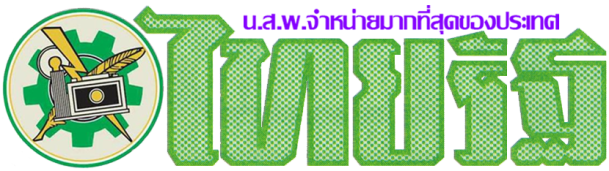 ข่าวประจำวันศุกร์ที่ 6 มกราคม พ.ศ.2560 หน้าที่ 9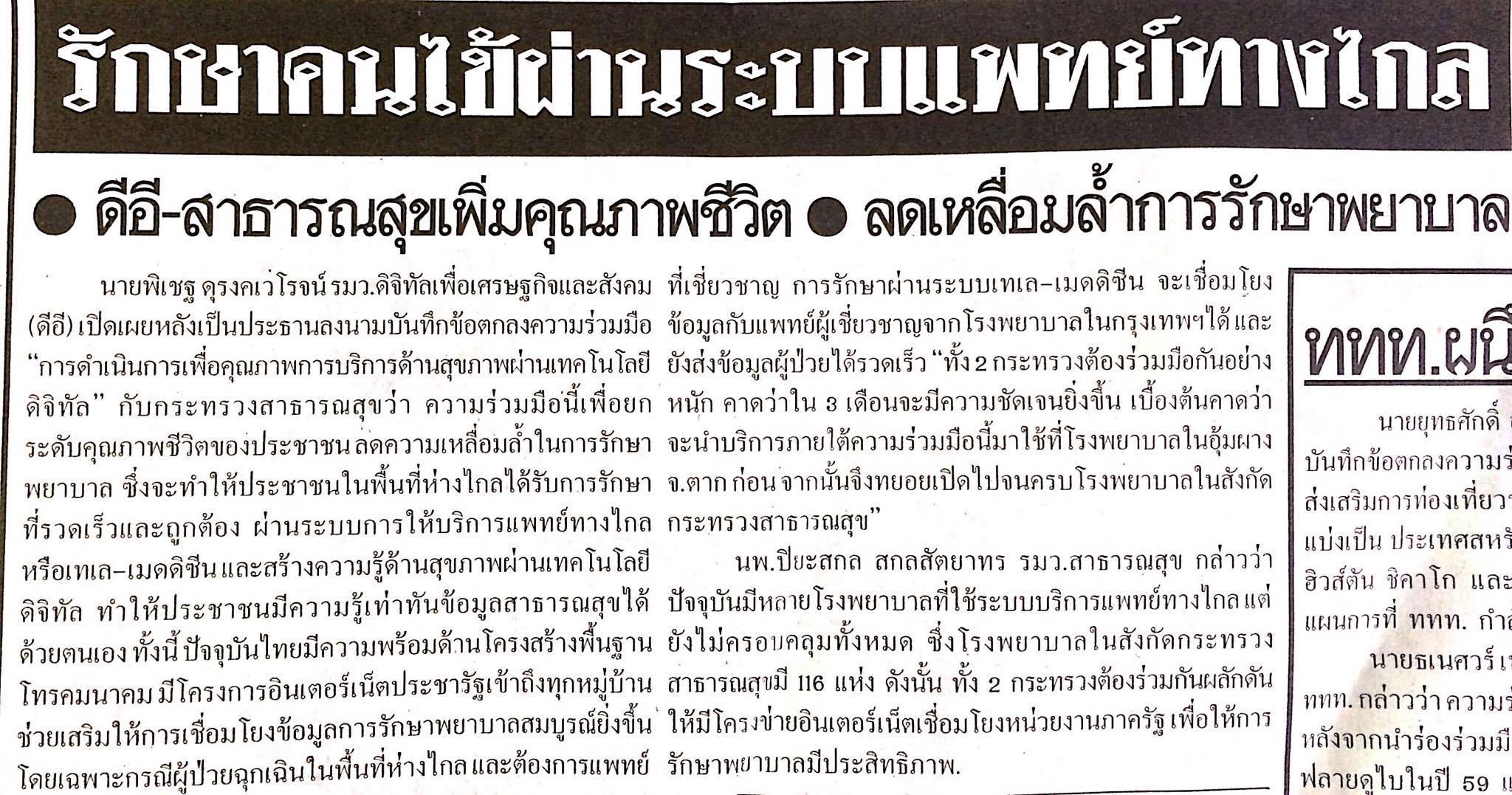 ข่าวประจำวันศุกร์ที่ 6 มกราคม พ.ศ.2560 หน้าที่ 2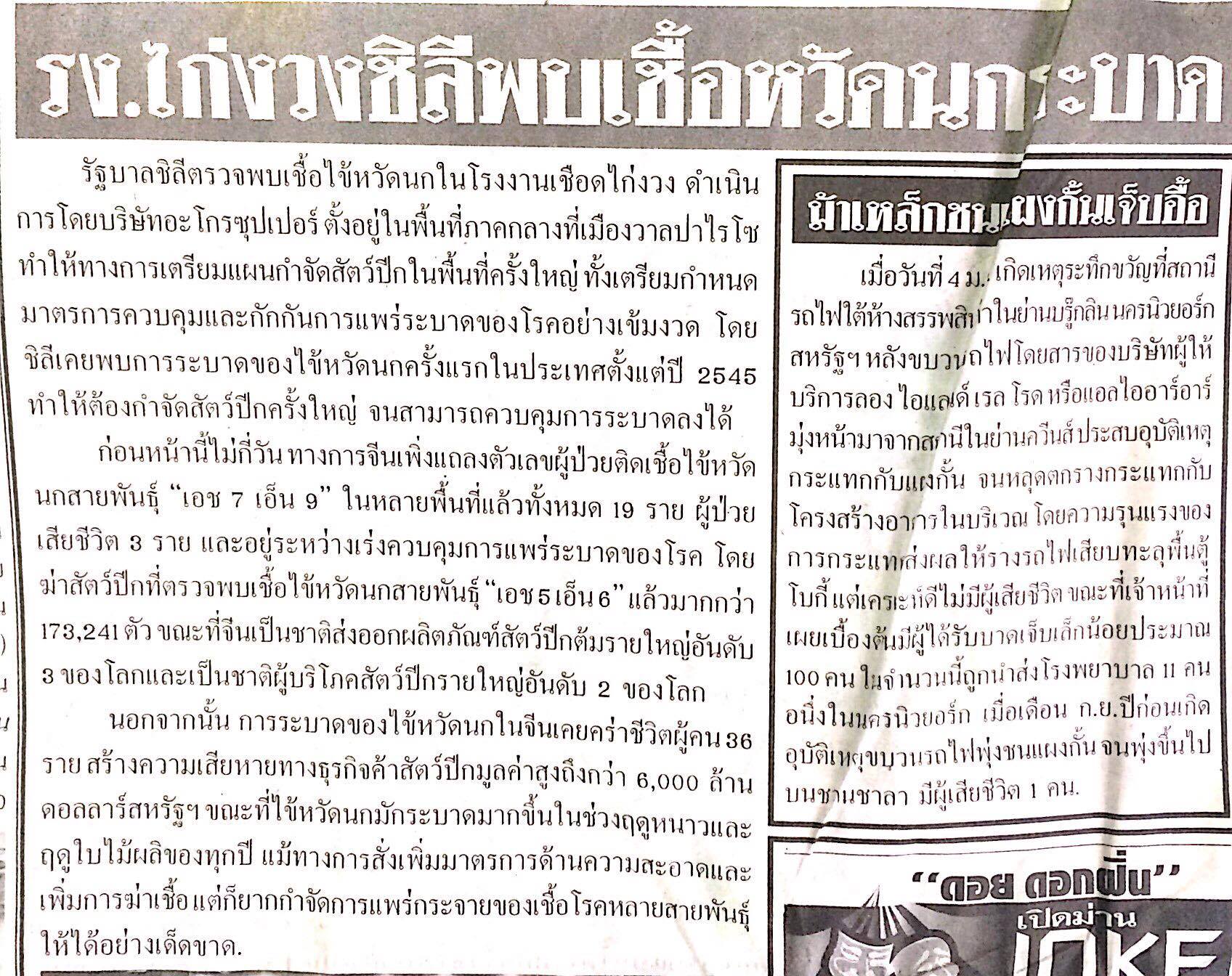 ข่าวประจำวันศุกร์ที่ 6 มกราคม พ.ศ.2560 หน้าที่ 13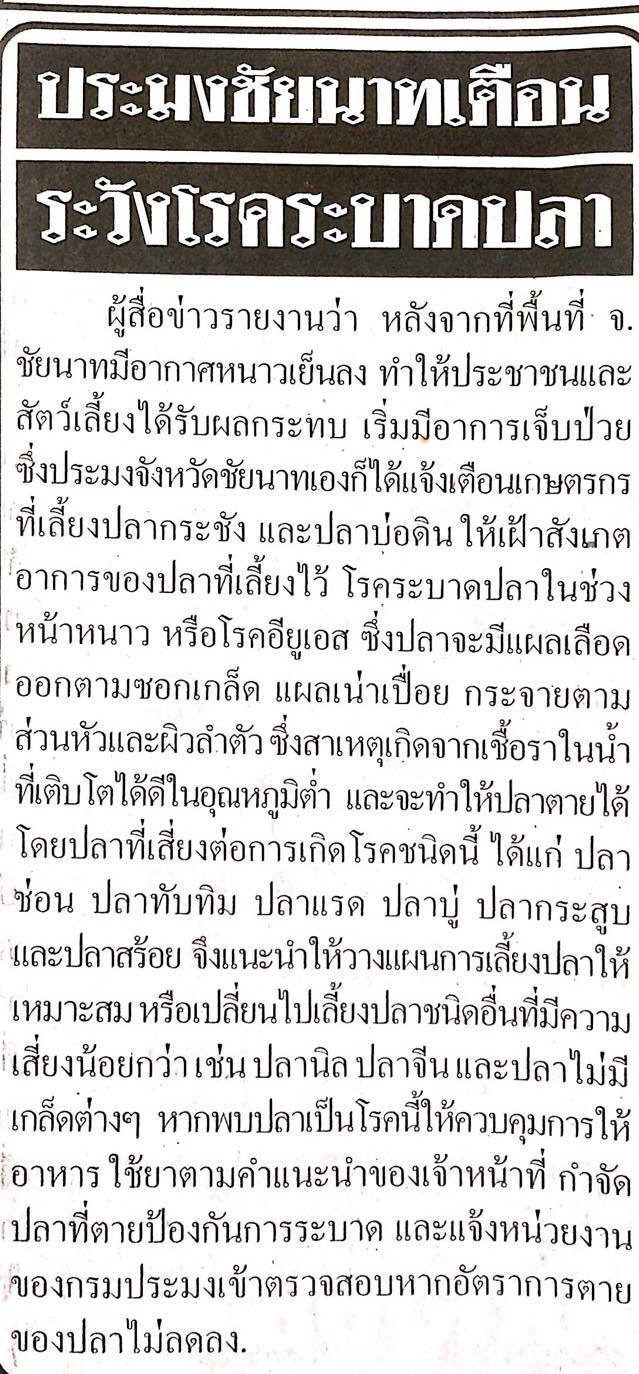 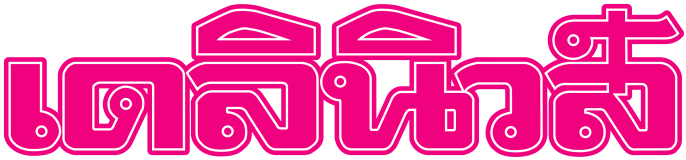 ข่าวประจำวันศุกร์ที่ 6 มกราคม พ.ศ.2560 หน้าที่ 11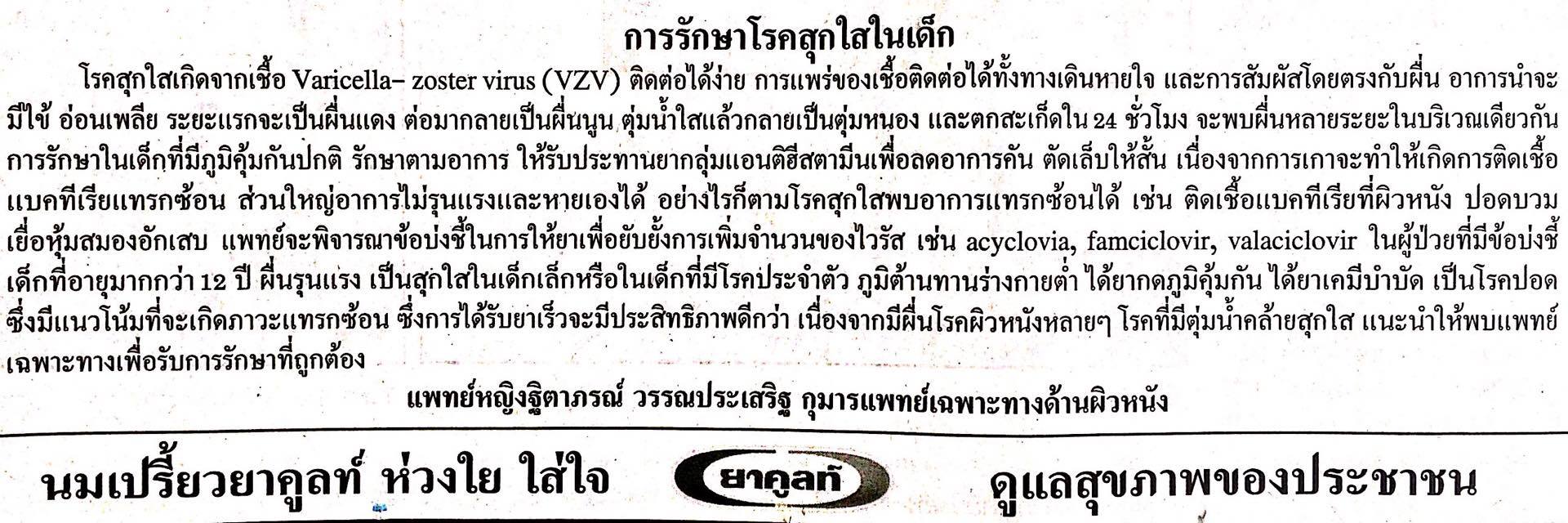 